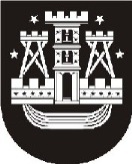 KLAIPĖDOS MIESTO SAVIVALDYBĖS ADMINISTRACIJOS DIREKTORIUSĮSAKYMASDĖL KLAIPĖDOS MIESTO SAVIVALDYBĖS ADMINISTRACIJOS DIREKTORIAUS . RUGSĖJO 17 D. ĮSAKYMO NR. AD1-1783 „DĖL KLAIPĖDOS MIESTO SAVIVALDYBĖS ADMINISTRACIJOS SUPAPRASTINTŲ VIEŠŲJŲ PIRKIMŲ TAISYKLIŲ PATVIRTINIMO“ PAKEITIMO2015 m. gruodžio 30 d. Nr. AD1-3832KlaipėdaVadovaudamasis Lietuvos Respublikos vietos savivaldos įstatymo 18 straipsnio 1 dalimi:1. Pakeičiu Klaipėdos miesto savivaldybės administracijos supaprastintų viešųjų pirkimų taisykles, patvirtintas Klaipėdos miesto savivaldybės administracijos direktoriaus . rugsėjo 17 d. įsakymu Nr. AD1-1783 „Dėl Klaipėdos miesto savivaldybės administracijos supaprastintų viešųjų pirkimų taisyklių patvirtinimo“ (kartu su visais vėlesniais pakeitimais):1.1. pakeičiu 7 punktą ir jį išdėstau taip:„7. Supaprastinto pirkimo pradžią, pabaigą, pirkimo procedūrų nutraukimą reglamentuoja Viešųjų pirkimų įstatymo 7 straipsnis.“;1.2. pakeičiu 17 punktą ir jį išdėstau taip:„17. Pirkimo dokumentus pagal pirkimo iniciatoriaus parengtą nustatytos formos paraišką (Taisyklių 4 priedas) rengia Viešųjų pirkimų skyrius. Visos pirkimo paraiškos teikiamos Savivaldybės administracijos direktoriui ar jo įgaliotam asmeniui. Pirkimo dokumentus rengiantys asmenys turi teisę gauti iš perkančiosios organizacijos darbuotojų visą informaciją, reikalingą pirkimo dokumentams parengti ir pirkimo procedūroms atlikti.“;1.3. 20.26 papunktį laikau 21.26 papunkčiu;1.4. pakeičiu 21.26 papunktį ir jį išdėstau taip:„21.26. jeigu tiekėjas ketina pasitelkti subrangovus, subtiekėjus ar subteikėjus, turi būti reikalaujama, kad tiekėjas savo pasiūlyme nurodytų, kokius subrangovus, subtiekėjus ar subteikėjus tiekėjas ketina pasitelkti ir, jeigu reikalaujama, kokiai pirkimo daliai atlikti tiekėjas juos ketina pasitelkti. Jeigu darbų pirkimo sutarčiai vykdyti pasitelkiami subrangovai, pagrindinius darbus, kuriuos nustato perkančioji organizacija, privalo atlikti tiekėjas. Toks nurodymas nekeičia pagrindinio tiekėjo atsakomybės dėl numatomos sudaryti pirkimo sutarties įvykdymo;“;1.5. 20.27 papunktį laikau 21.27 papunkčiu;1.6. pakeičiu 57.2 papunktį ir jį išdėstau taip:„57.2. tikrina, ar pasiūlymas atitinka pirkimo dokumentuose nustatytus reikalavimus. Iškilus klausimų dėl pasiūlymų turinio, dalyvių gali būti prašoma paaiškinti savo pasiūlymus, bet negali būti prašoma, siūloma ar leidžiama pakeisti pasiūlymo, pateikto supaprastinto atviro ar supaprastinto riboto konkurso metu, esmę – pakeisti kainą arba padaryti kitų pakeitimų, dėl kurių pirkimo dokumentų neatitinkantis pasiūlymas taptų atitinkančiu pirkimo dokumentų reikalavimus. Jeigu tiekėjas pateikė netikslius, neišsamius pirkimo dokumentuose nurodytus kartu su pasiūlymu teikiamus dokumentus: tiekėjo įgaliojimą asmeniui pasirašyti paraišką ar pasiūlymą, jungtinės veiklos sutartį, pasiūlymo galiojimo užtikrinimą patvirtinantį dokumentą, sąmatas, sertifikatus, kalendorinį įkainotą darbų-paslaugų grafiką, techninę dokumentaciją, vizualizacijas, ar jų nepateikė, tiekėjo privalo būti prašoma patikslinti, papildyti arba pateikti šiuos dokumentus per nustatytą protingą terminą, kuris negali būti trumpesnis kaip 3 darbo dienos nuo prašymo išsiuntimo iš perkančiosios organizacijos dienos;“;1.7. pakeičiu 59.2 papunktį ir jį išdėstau taip:„59.2. pasiūlymas neatitiko pirkimo dokumentuose nustatytų reikalavimų arba tiekėjas per perkančiosios organizacijos nustatytą terminą nepatikslino, nepapildė ar nepateikė pirkimo dokumentuose nurodytų kartu su pasiūlymu teikiamų dokumentų: tiekėjo įgaliojimo asmeniui pasirašyti pasiūlymą, jungtinės veiklos sutarties, pasiūlymo galiojimo užtikrinimą patvirtinančio dokumento, sąmatų, sertifikatų, kalendorinio įkainoto darbų-paslaugų grafiko, techninės dokumentacijos, vizualizacijų;“;1.8. pakeičiu 70.3 papunktį ir jį išdėstau taip:„70.3. kainodaros taisyklės, nustatytos pagal Lietuvos Respublikos Vyriausybės arba jos įgaliotos institucijos patvirtintą metodiką;“;1.9. pakeičiu 72 punktą ir jį išdėstau taip:„72. Pirkimo sutarties sąlygos sutarties galiojimo laikotarpiu negali būti keičiamos, išskyrus tokias pirkimo sutarties sąlygas, kurias pakeitus nebūtų pažeisti šio įstatymo 3 straipsnyje nustatyti principai bei tikslai ir kai tokiems pirkimo sutarties sąlygų pakeitimams yra gautas Viešųjų pirkimų tarnybos sutikimas. Viešųjų pirkimų tarnybos sutikimo nereikalaujama, kai atlikus supaprastintą pirkimą sudarytos sutarties vertė yra mažesnė kaip 3 000 eurų (be pridėtinės vertės mokesčio) arba kai pirkimo sutartis sudaryta atlikus mažos vertės pirkimą.“;1.10. pakeičiu 107.1.4.2 papunktį ir jį išdėstau taip:„107.1.4.2. prekių, paslaugų sudaromos pirkimo sutarties vertė neviršija 20 000 eurų be PVM, darbų sudaromos pirkimo sutarties vertė neviršija 58 000 eurų be PVM;“;1.11. pripažįstu netekusiu galios 107.2.2 papunktį;1.12. pakeičiu 110.2.4 papunktį ir jį išdėstau taip:„110.2.4. perkamos perkančiosios organizacijos valstybės tarnautojų ir (ar) pagal darbo sutartį dirbančių darbuotojų mokymo paslaugos, kai perkančioji organizacija iš anksto planuoja įsigyti tokių paslaugų ir yra pakankamai tiekėjų, galinčių pateikti pasiūlymus perkančiosios organizacijos pageidaujamomis mokymų temomis.“;1.13. pakeičiu 164 punktą ir jį išdėstau taip:„164. Perkančioji organizacija privalo įsigyti prekes, paslaugas ir darbus iš centrinės perkančiosios organizacijos arba per ją, kai centrinės perkančiosios organizacijos kataloge siūlomos prekės, paslaugos ar darbai atitinka perkančiosios organizacijos poreikius ir perkančioji organizacija negali jų atlikti efektyvesniu būdu racionaliai naudodama tam skirtas lėšas. Siūlymą pirkti per centrinę perkančiąją organizaciją arba iš jos perkančiosios organizacijos vadovui ar jo įgaliotam asmeniui teikia pirkimo iniciatorius. Pirkimo iniciatorius pirkimo paraiškoje privalo motyvuoti savo sprendimą neatlikti centrinės perkančiosios organizacijos kataloge siūlomų prekių, paslaugų ar darbų pirkimo. Sprendimą dėl prekių, paslaugų ir darbų įsigijimo iš centrinės perkančiosios organizacijos, atsižvelgdamas į pirkimo iniciatoriaus nurodytus motyvus, priima perkančiosios organizacijos vadovas ar jo įgaliotas asmuo, rašydamas rezoliuciją ant pirkimo paraiškos. Pirkimo paraiška saugoma kartu su kitais pirkimo dokumentais Viešųjų pirkimų įstatyme nustatyta tvarka.“;1.14. pakeičiu 166 punktą ir jį išdėstau taip:„166. Perkančioji organizacija, gavusi Viešųjų pirkimų tarnybos sutikimą, bet kuriuo metu iki pirkimo sutarties sudarymo turi teisę nutraukti pirkimo procedūras, jeigu atsirado aplinkybių, kurių nebuvo galima numatyti. Viešųjų pirkimų tarnybos sutikimas nereikalingas nutraukiant neskelbiamų derybų būdu atliekamo pirkimo ir supaprastinto pirkimo procedūras. Teikimą dėl pirkimo nutraukimo Komisija, pirkimo organizatorius arba pirkimo iniciatorius teikia perkančiosios organizacijos vadovui, kuris priima sprendimą dėl pirkimo procedūrų nutraukimo. Sprendimą dėl mažos vertės pirkimo nutraukimo gali priimti Komisija arba pirkimo organizatorius.“;1.15. pakeičiu 4 priedą ir jį išdėstau nauja redakcija (pridedama).2. Skelbiu šį įsakymą Teisės aktų registre ir Klaipėdos miesto savivaldybės interneto svetainėje.ParengėViešųjų pirkimų skyriaus vedėjaVilma Marcinkevičienė, tel. 39 60 272015-11-20Savivaldybės administracijos direktoriusSaulius Budinas